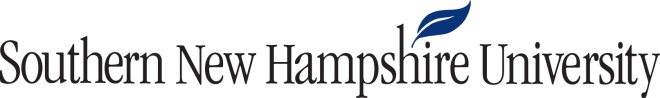 HIS 100 Multimedia Presentation Planning WorksheetPart 1: BrainstormingInstructions: Brainstorm your thoughts on each question in preparation for creating an outline of your multimedia presentation, including specific examples as appropriate.Part 2: OutlineInstructions: Create a plan for your presentation. You will need to create 10 to 12 slides that respond to the critical elements in the Project 3 Rubric. (If you are using Microsoft Word, your multimedia presentation should be 4 to 5 pages long.) The slide title suggestions are provided to help you develop your presentation. The field for slide text is a place for you to develop your ideas for your presentation’s content, drawing from Part 1. The field for slide visuals and audio ideas is a place to develop ideas for visuals and audio elements that can enhance your presentation and engage your audience. As you develop your ideas, you are encouraged to provide details as to how you will use these elements to engage your audience.State three historical lenses that could be applied to your topic and explain how each lens can be applied.Describe how one of the lenses you just identified might change how you approach researching your topic, thus affecting the historical narrative. Discuss the conclusions you can draw from thinking about how history is told. Consider how historians are persuaded by their own biases, motivations, and influences of their time.Describe how your research of a historical topic can help you understand contemporary issues in our lives, and try to list at least two related contemporary issuesAfter taking this course, what is your opinion about the statement “history repeats itself”? Do you think this is accurate? What information from the course guides you to this conclusion?Discuss your obligation as a citizen of your society to understand the history behind issues that impact you every day. (Note that this does not specifically have to relate to your topic).Slide TitleSlide TextSlide Visuals and Audio IdeasHistorical Lenses and History’s ValueMy TopicThree Historical LensesLens 1Lens 2Lens 3Historical NarrativeConclusionsOur LivesDoes History Repeat Itself? (My Opinion)Does History Repeat Itself? (Evidence From the Course)Are Citizens Obligated to Know History?